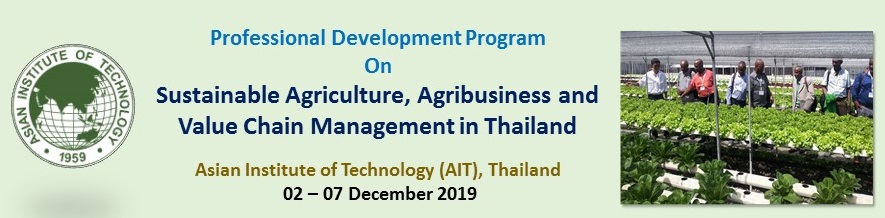 Registration FORMParticipants’ Category: From Industry / R& D Establishments From Government and Non-Government Organizations From Academic Institutions / Universities StudentEnglish Proficiency Category*: Excellent in understanding and communication Good in understanding and communication Good in understanding lecture but fair in communication Not able to understand and communicateFund Availability for Training (USD 1250), Accommodation (USD 55 per night) and Travel (Visa & Airfare) Expense*:                  YES            NOAIT Accommodation Required? *                  YES            NOIndicative Source of Fund*: Self-funding    Company/Organization    Scholarship    Others (specify):Please send this Registration Form not later than 01 November 2019 to: Date:		                       	    	Signature of Applicant:*Required categoryName*: Name*: Name*: Name*: Nationality*: Age: Gender: □ Female □ Male Company/Organization:Company/Organization:Company/Organization:Company/Organization:Mailing Address: Mailing Address: Mailing Address: Mailing Address: Tel No.: Tel No.: Tel No.: Tel No.: E-mail*: E-mail*: E-mail*: E-mail*: Dr. Md. Zakir HossainE-mailzakir@ait.ac.thMs. Phyu SinE-mailphyusin@ait.ac.thextension@ait.ac.th 